Programmation d’un robot Blue-Bot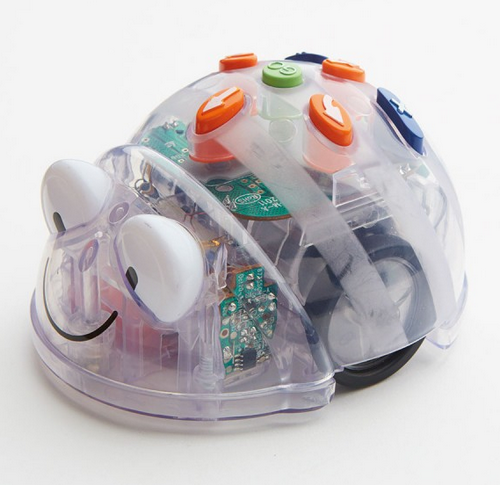 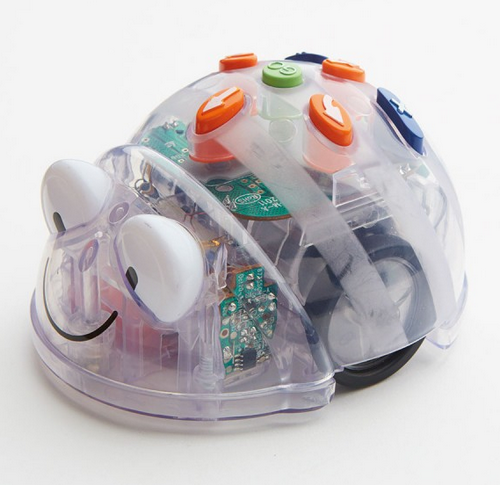 Séquence en MS/GSDomaines travaillésLe langage dans toutes ses dimensionsCommuniquer avec les adultes et avec les autres enfants par le langage, en se faisant comprendre.S’exprimer dans un langage syntaxiquement correct et précis. Reformuler pour se faire mieux comprendre.Pratiquer divers usages du langage oral : raconter, décrire, évoquer, expliquer, questionner, proposer des solutions, discuter un point de vue.Explorer le mondeFaire l’expérience de l’espaceSituer des objets par rapport à soi, entre eux, par rapport à des objets repères.Se situer par rapport à d’autres, par rapport à des objets repères.Dans un environnement bien connu, réaliser un trajet, un parcours à partir de sa représentation (dessin ou codage).Élaborer des premiers essais de représentation plane, communicables (construction d’un code commun).Utiliser des outils numériquesSéance 1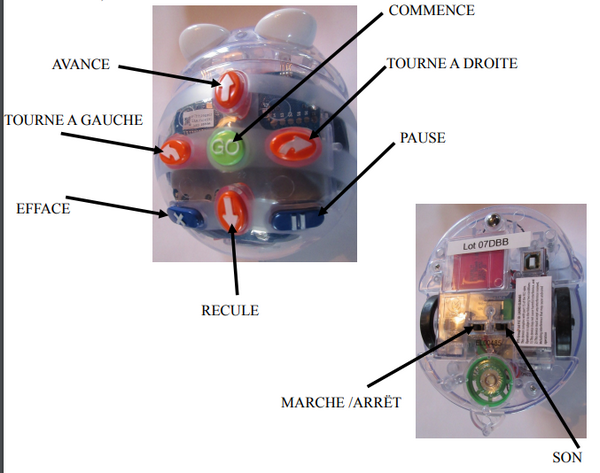 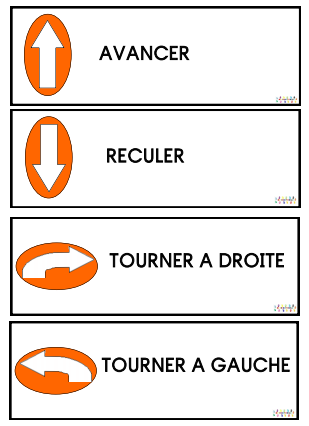 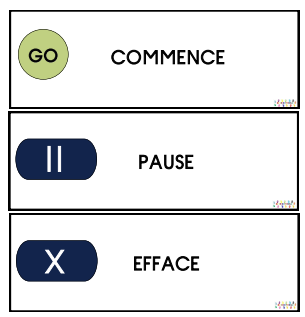 GS   Approche de la programmation       Séance 1Aujourd’hui nous avons découvert un robot qui s’appelle BLUE BOT.
Colle les boutons au bon endroit sur Blue Bot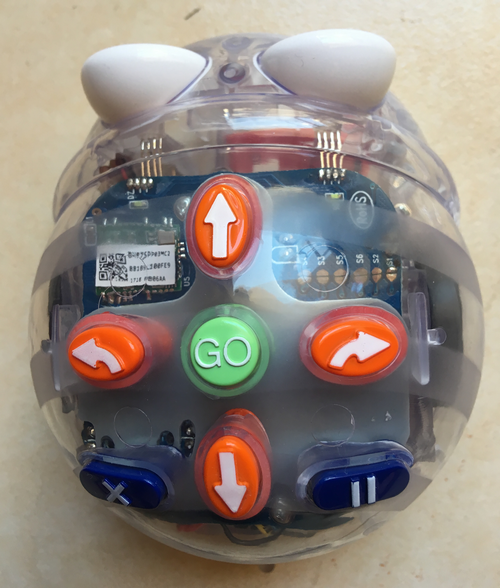 Séance 2Séance 1Faire émerger les représentations sur le robot.
Découvrir Blue BotComprendre le fonctionnement des touches.Lexique : Démarrer, avancer, reculer, pivoter à droite, à gauche, annuler le programme, coder les déplacements, donner des instructions.Découverte de la Blue-Bot.Laissez les enfants manipuler.Solliciter les hypothèses sur la façon de faire fonctionner Blue BotQu’est-ce que c’est ?A quoi ça sert ?Qu’est-ce qu’un robot ?Comment fonctionne Blue Bot ?A quoi servent les touches ?Séance 1Faire émerger les représentations sur le robot.
Découvrir Blue BotComprendre le fonctionnement des touches.Lexique : Démarrer, avancer, reculer, pivoter à droite, à gauche, annuler le programme, coder les déplacements, donner des instructions.Sur un quadrillage, expérimenter des situations :Emmener BB vers un personnage situé :en ligne droiteavec un changement de directionFaire émerger les procédures :Etape par étape, un observateur note au fur et à mesure avec les cartes boutonsCompter les cases et programmer BB…Cartes boutonsSéance 1Faire émerger les représentations sur le robot.
Découvrir Blue BotComprendre le fonctionnement des touches.Lexique : Démarrer, avancer, reculer, pivoter à droite, à gauche, annuler le programme, coder les déplacements, donner des instructions.Bilan des découvertes :Les flèches orange indiquent la direction de BB.Le bouton vert, c’est pour faire agir BB.Le bouton bleu avec la croix, c’est pour effacer la mémoire.Le bouton bleu avec les deux traits c’est pour faire attendre BB.Prendre des photos pour album du projet.Séance 1Faire émerger les représentations sur le robot.
Découvrir Blue BotComprendre le fonctionnement des touches.Lexique : Démarrer, avancer, reculer, pivoter à droite, à gauche, annuler le programme, coder les déplacements, donner des instructions.En autonomieFiche bilanFiche à photocopierSéance 2Maîtriser les touches de BB.Programmer un déplacement simpleRéactivation des découvertes réalisées en S1Dessiner un quadrillage dans la cour ou utiliser des dalles.Dans la cour, par 2 : un robot(R), un programmateur (P).Le P donne des instructions au R à l’aide de cartons-flèches. Le R exécute les ordres mais quand le P lui en donne l’ordre avec le carton GO.Le P doit ensuite mettre un objet dans la case visée, le R doit l’atteindre avec les ordres donnés.Cartons flèchesCraie pour dessiner le quadrillage le cas échéant.Séance 2Maîtriser les touches de BB.Programmer un déplacement simpleJeu de l’oie Chaque enfant dispose d’une carte Blue Bot d’une couleur différente.A tour de rôle, il lance le dé et appuie autant de fois sur le bouton « avancer ». il lance BB et place sa carte BB à l’endroit ou le robot s’est arrêté afin qu’un autre joueur  puisse l’utiliser à son tour. Quand ce sera à nouveau son tour, il passera BB à la place de sa carte (Attention à effacer la mémoire à chaque fois)Variante : anticiper le déplacement de BB en plaçant un objet sur la case cible supposée (activité de comptage)Quadrillage jeu de l’oieDés Cartes BBSéance 3Anticiper un déplacement.Elaborer une ligne de programmationProgrammation de BB : atteindre une cible sur quadrillage.Chaque enfant dispose d’une carte BB  placée au bord du quadrillage. Une case cible est identifiée par une carte ou un objet.A l’aide de cartes flèches, chaque enfant  doit anticiper le déplacement de BB en posant devant lui chaque carte « ordre » correspondant. Lorsque les cartes sont rangées, l’enfant programme BB et le lance. La programmation est validée si BB atteint la cible.Préparer quadrillage paysage.Cartes BBCartes « ordres »Séance 3Anticiper un déplacement.Elaborer une ligne de programmation Labyrinthe : Délimiter un labyrinthe avec des Kapla sur un quadrillage 15x15.Les enfants doivent programmer BB pour qu’il reste dans le labyrinthe.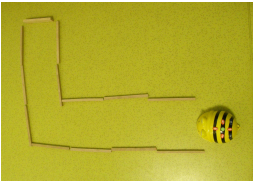 Quadrillage KaplaSéance 4Déplacement sur un quadrillage autour d'une forme.Programmer BB pour tourner autour d’un carré, d’un rectangle.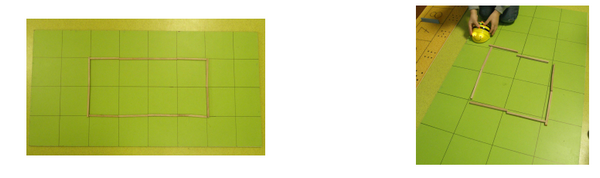 Le déplacement est codé au préalable avec les cartes « ordres » et les cartes « chiffres »Amener à coder non pas 
mais    3 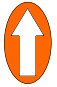 Cartes « ordres », cartes « chiffres »Labyrinthe Complexifier les trajets à accomplir pour sortir du labyrinthe.Faire coder au préalable les déplacements.Séance 5Programmer le retour inverse du robot.Aller  renverser des dominos au niveau d’une impasse, revenir, puis aller dans une autre impasse.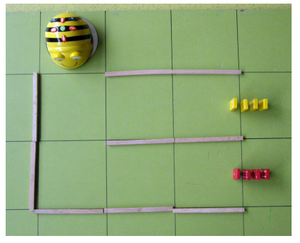 S’entraîner à la programmation sur des quadrillages « paysages »Chasse au trésor.Séance 6Présenter l’application Blue BotActivités sur PC ou tabletteSources http://www.ac-grenoble.fr/ien.cluses/IMG/pdf/molliexcluses-seance_bee-bot-yl-dec2016.pdfSources http://www.ac-grenoble.fr/ien.cluses/IMG/pdf/molliexcluses-seance_bee-bot-yl-dec2016.pdfSources http://www.ac-grenoble.fr/ien.cluses/IMG/pdf/molliexcluses-seance_bee-bot-yl-dec2016.pdfSources http://www.ac-grenoble.fr/ien.cluses/IMG/pdf/molliexcluses-seance_bee-bot-yl-dec2016.pdf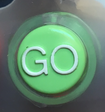 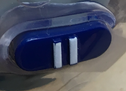 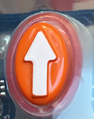 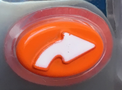 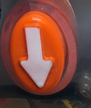 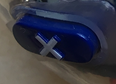 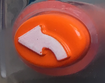 